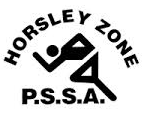 Horsley Zone Opens Rugby League Team 2016Coach: Ms McLeanSchool: Fairfield HeightsThe SSW Carnival is to be held at Smith Park, East Hillson Monday 2nd May.SchoolStudentFairfield HeightsJohnathon FCabramatta WestRaymond L, Siaosi T, Emmanuel TGPKJohn T, Logan SCecil HillsAyman El CKing ParkSila D, Albert DHarrington StEdward MSmithfield WestTupara H, Rose UFairfield WestThomas KCanley HeightsAngel MHorsley ParkCharlie G, Harley G